Приложениек распоряжению главы городского округа Лыткарино                                                                                                                            от «20» декабря 2021г. № 307-рПлан контрольных мероприятий Администрации городского округа Лыткарино по осуществлению внутреннего муниципального финансового контроля в 2022 году 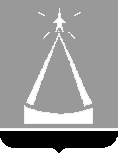 ГЛАВА  ГОРОДСКОГО  ОКРУГА  ЛЫТКАРИНО  МОСКОВСКОЙ  ОБЛАСТИРАСПОРЯЖЕНИЕ20.12.2021 № 307-рг.о. ЛыткариноОб утверждении Плана контрольных мероприятий  Администрации городского округа Лыткарино по осуществлению внутреннего муниципального финансового контроля в 2022 годуВ соответствии со статьей 269.2  Бюджетного кодекса Российской Федерации, частью 8 статьи 99 Федерального закона от 05.04.2013 № 44-ФЗ «О контрактной системе в сфере закупок товаров, работ, услуг для обеспечения государственных и муниципальных нужд»:       1. Утвердить  План контрольных мероприятий  Администрации городского округа Лыткарино по осуществлению внутреннего муниципального финансового контроля в 2022 году (прилагается). 2. Начальнику сектора муниципального контроля отдела экономики и перспективного развития Администрации городского округа Лыткарино Е.М. Дерябиной обеспечить размещение настоящего распоряжения на официальном сайте городского округа Лыткарино в сети Интернет.3. Разместить      в      установленном      порядке   План контрольных мероприятий  Администрации городского округа Лыткарино по осуществлению внутреннего муниципального финансового контроля в 2022 году в Единой информационной системе в сфере закупок.4. Контроль за исполнением настоящего распоряжения возложить на заместителя Главы Администрации городского округа Лыткарино Е.В. Бразгину. К.А. Кравцов№Объекты контроляТема контрольного мероприятияПериод (дата) начала проведения контрольного мероприятияПроверяемый период1Муниципальное общеобразовательное учреждение средняя общеобразовательная школа №3- проверка соблюдения законодательства Российской Федерации и иных правовых актов о контрактной системе в сфере закупок товаров, работ, услуг для обеспечения государственных и муниципальных нужд в отношении отдельных закупок для обеспечения муниципальных нужд;- проверка финансово-хозяйственной деятельности объекта контроля.январь2021 год выборочно2Совет депутатов городского округа Лыткарино- проверка соблюдения законодательства Российской Федерации и иных правовых актов о контрактной системе в сфере закупок товаров, работ, услуг для обеспечения государственных и муниципальных нужд в отношении отдельных закупок для обеспечения муниципальных нужд;- проверка осуществления расходов на обеспечение выполнения функций органа местного самоуправления и их отражения в бюджетном учете и отчетности.февраль2021 год выборочно3Муниципальное бюджетное учреждение "Спортивная школа Лыткарино"- проверка соблюдения законодательства Российской Федерации и иных правовых актов о контрактной системе в сфере закупок товаров, работ, услуг для обеспечения государственных и муниципальных нужд в отношении отдельных закупок для обеспечения муниципальных нужд;- проверка финансово-хозяйственной деятельности объекта контроля.февраль2021 год выборочно4Управление жилищно-коммунального хозяйства и развития городской инфраструктуры города Лыткарино Московской области- проверка соблюдения законодательства Российской Федерации и иных правовых актов о контрактной системе в сфере закупок товаров, работ, услуг для обеспечения государственных и муниципальных нужд в отношении отдельных закупок для обеспечения муниципальных нужд;- проверка осуществления расходов на обеспечение выполнения функций казенного учреждения и их отражения в бюджетном учете и отчетности.март2021 год выборочно5Муниципальное общеобразовательное учреждение гимназия №4- проверка соблюдения законодательства Российской Федерации и иных правовых актов о контрактной системе в сфере закупок товаров, работ, услуг для обеспечения государственных и муниципальных нужд в отношении отдельных закупок для обеспечения муниципальных нужд;- проверка достоверности отчета о реализации муниципальной программы, отчета об исполнении муниципального задания и отчета о достижении показателей результативности.апрель2021 год выборочно6Муниципальное казенное учреждение «Ритуал-Сервис Лыткарино»- проверка соблюдения законодательства Российской Федерации и иных правовых актов о контрактной системе в сфере закупок товаров, работ, услуг для обеспечения государственных и муниципальных нужд в отношении отдельных закупок для обеспечения муниципальных нужд;- проверка осуществления расходов на обеспечение выполнения функций казенного учреждения и их отражения в бюджетном учете и отчетности.апрель2021 год выборочно7Комитет по управлению имуществом г. Лыткарино- проверка соблюдения законодательства Российской Федерации и иных правовых актов о контрактной системе в сфере закупок товаров, работ, услуг для обеспечения государственных и муниципальных нужд в отношении отдельных закупок для обеспечения муниципальных нужд;- проверка осуществления расходов на обеспечение выполнения функций казенного учреждения и их отражения в бюджетном учете и отчетности.май2021 год выборочно8Управление архитектуры, градостроительства и инвестиционной политики г.Лыткарино- проверка соблюдения законодательства Российской Федерации и иных правовых актов о контрактной системе в сфере закупок товаров, работ, услуг для обеспечения государственных и муниципальных нужд в отношении отдельных закупок для обеспечения муниципальных нужд;- проверка осуществления расходов на обеспечение выполнения функций казенного учреждения и их отражения в бюджетном учете и отчетности.июнь2021 год выборочно9Муниципальное образовательное учреждение дополнительного образования детей «Детская музыкальная школа»- проверка соблюдения законодательства Российской Федерации и иных правовых актов о контрактной системе в сфере закупок товаров, работ, услуг для обеспечения государственных и муниципальных нужд в отношении отдельных закупок для обеспечения муниципальных нужд;- проверка финансово-хозяйственной деятельности объекта контроля.июнь2021 год выборочно10Муниципальное казенное учреждение «Комитет по делам культуры, молодежи, спорта и туризма города Лыткарино»- проверка соблюдения законодательства Российской Федерации и иных правовых актов о контрактной системе в сфере закупок товаров, работ, услуг для обеспечения государственных и муниципальных нужд в отношении отдельных закупок для обеспечения муниципальных нужд;- проверка осуществления расходов на обеспечение выполнения функций казенного учреждения и их отражения в бюджетном учете и отчетности.сентябрь2021 год выборочно11Муниципальное казенное учреждение "Комитет по торгам города Лыткарино"- проверка соблюдения законодательства Российской Федерации и иных правовых актов о контрактной системе в сфере закупок товаров, работ, услуг для обеспечения государственных и муниципальных нужд в отношении отдельных закупок для обеспечения муниципальных нужд;- проверка осуществления расходов на обеспечение выполнения функций казенного учреждения и их отражения в бюджетном учете и отчетности.сентябрь2021 год выборочно12Муниципальное общеобразовательное учреждение Гимназия №1- проверка соблюдения законодательства Российской Федерации и иных правовых актов о контрактной системе в сфере закупок товаров, работ, услуг для обеспечения государственных и муниципальных нужд в отношении отдельных закупок для обеспечения муниципальных нужд;- проверка достоверности отчета о реализации муниципальной программы, отчета об исполнении муниципального задания и отчета о достижении показателей результативности.октябрь2021 год выборочно13Финансовое управление города Лыткарино- проверка соблюдения законодательства Российской Федерации и иных правовых актов о контрактной системе в сфере закупок товаров, работ, услуг для обеспечения государственных и муниципальных нужд в отношении отдельных закупок для обеспечения муниципальных нужд;- проверка осуществления расходов на обеспечение выполнения функций казенного учреждения и их отражения в бюджетном учете и отчетности.октябрь2021 год выборочно14Муниципальное казенное учреждение «Единая дежурно-диспетчерская служба Лыткарино»- проверка соблюдения законодательства Российской Федерации и иных правовых актов о контрактной системе в сфере закупок товаров, работ, услуг для обеспечения государственных и муниципальных нужд в отношении отдельных закупок для обеспечения муниципальных нужд;- проверка осуществления расходов на обеспечение выполнения функций казенного учреждения и их отражения в бюджетном учете и отчетности.ноябрь2021 год выборочно15Муниципальное казенное учреждение «Управление обеспечения деятельности Администрации города Лыткарино»- проверка соблюдения законодательства Российской Федерации и иных правовых актов о контрактной системе в сфере закупок товаров, работ, услуг для обеспечения государственных и муниципальных нужд в отношении отдельных закупок для обеспечения муниципальных нужд;- проверка осуществления расходов на обеспечение выполнения функций казенного учреждения и их отражения в бюджетном учете и отчетности.ноябрь2021 год выборочно16Муниципальное учреждение дополнительного образования Дом детского творчества- проверка соблюдения законодательства Российской Федерации и иных правовых актов о контрактной системе в сфере закупок товаров, работ, услуг для обеспечения государственных и муниципальных нужд в отношении отдельных закупок для обеспечения муниципальных нужд;- проверка достоверности отчета о реализации муниципальной программы, отчета об исполнении муниципального задания и отчета о достижении показателей результативности.декабрь2021 год выборочно